The building lobby is closed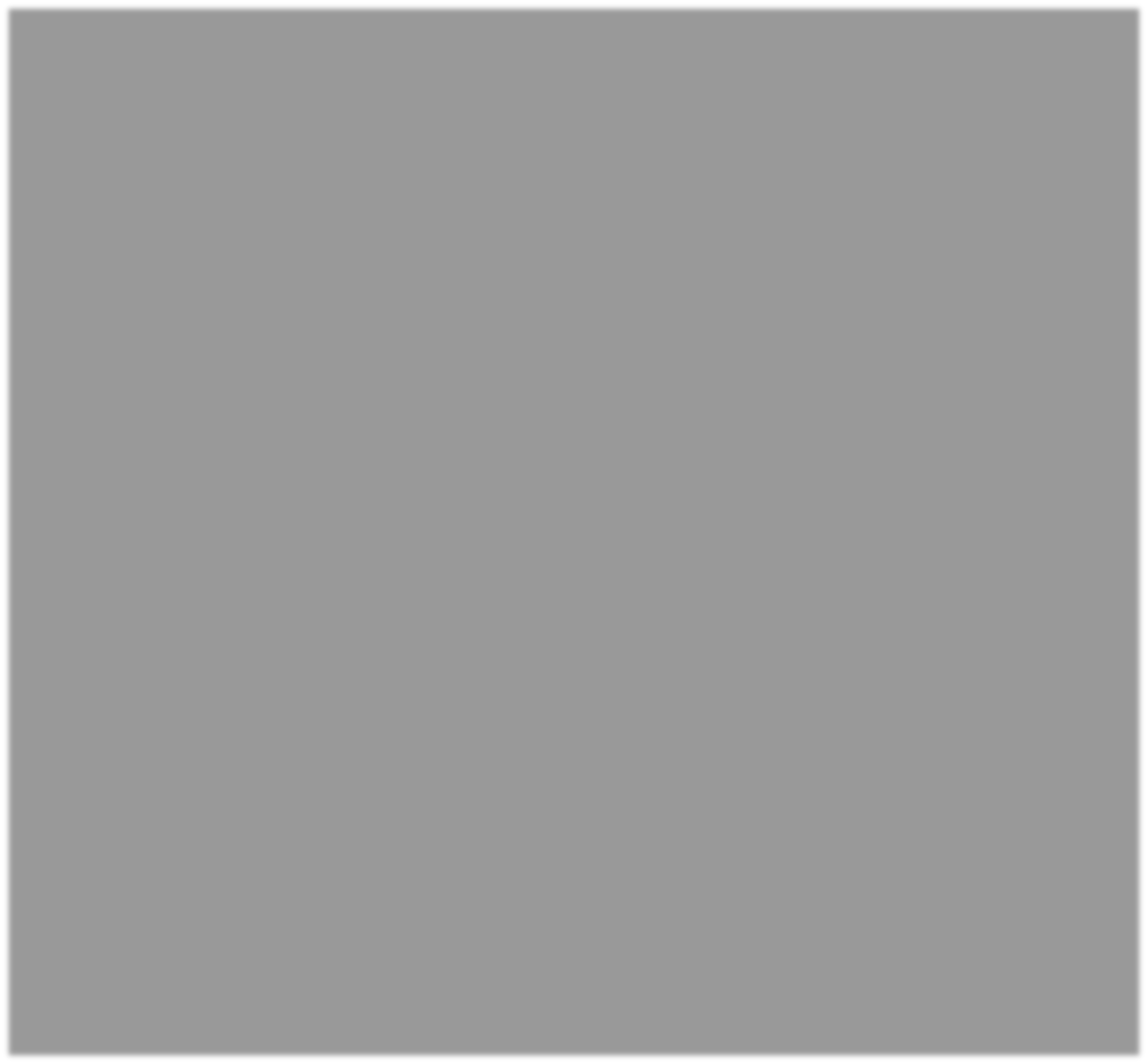 BUT WE ARE STILL OPENTo minimize the impact of COVID-19, this building is temporarily closed.Our staff will continue to work and are available to support you.You can reach us by phone, fax, website, or mail.OUR SERVICES WILL CONTINUE AS NORMALYou can still send us an application, verification documents, or other documents byFax: [Fax # here]Email: [E-mail here]